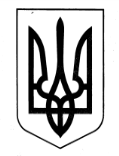 УКРАЇНАХАРКІВСЬКА ОБЛАСНА ДЕРЖАВНА АДМІНІСТРАЦІЯДЕПАРТАМЕНТ НАУКИ І ОСВІТИ НАКАЗ30.03.2015					Харків					№ 151Про участь Комунального закладу «Харківська гуманітарно-педагогічна академія» Харківської обласної ради у ІIІ етапі V Всеукраїнської студентської олімпіади зі спеціальності «Українська мова» у 2014/2015 навчальному роціНа виконання наказу Міністерства освіти і науки України від 09.10.2014  № 1556 «Про проведення Всеукраїнських творчих змагань серед студентів вищих навчальних закладів  I-II рівнів акредитації у 2014/2015 навчальному році», відповідно до запрошення оргкомітету Кременчуцького педагогічного коледжу імені А.С. Макаренка №243 від 06.03.2015, з метою участі студентів у ІIІ етапі V Всеукраїнської студентської олімпіади зі спеціальності «Українська мова» у 2014/2015 навчальному році, керуючись статтею 6 Закону України «Про місцеві державні адміністрації»,НАКАЗУЮ:1. Ректору Комунального закладу «Харківська гуманітарно-педагогічна академія» Харківської обласної ради Пономарьовій Г.Ф. забезпечити відрядження до Кременчуцького педагогічного училища імені                      А.С. Макаренка старшого викладача кафедри української та російської філології Комунального закладу «Харківська гуманітарно-педагогічна академія» Харківської обласної ради  Кордулян Марію Іллівну й переможців II етапу V Всеукраїнської студентської олімпіади з української мови  Жидкову Ірину Сергіївну - студентку факультету початкової освіти,  Кухарець Карину Олександрівну - студентку спеціальності «Початкова 2освіта»  та Блінову Валерію Андріївну - студентку факультету педагогічної освіти.З 1.04.2015 по 3.04.2015 2. Відповідальність за збереження життя і здоров’я студенток  Жидкової Ірини Сергіївни, Кухарець Карини Олександрівни та Блінової Валерії Андріївни покласти на старшого викладача кафедри української та російської філології Комунального закладу «Харківська гуманітарно-педагогічна академія» Харківської обласної ради Кордулян Марію Іллівну. 3. Витрати по відрядженню віднести за рахунок Комунального закладу «Харківська гуманітарно-педагогічна академія» Харківської обласної ради згідно із затвердженим кошторисом. 4. Контроль за виконанням даного наказу залишаю за собою.Директор Департаменту                                                                А.БабічевЗ наказом від 30.03.2015 № 151ознайомлена:Г. Пономарьова___________________Перший заступник директораДепартаменту науки і освіти                            О.ТрушНачальник управління ресурсного забезпечення	                           С.ДригайлоНачальник відділу кадрової роботи управління ресурсного забезпечення                             О.Мірошник                             О.МірошникНачальник відділу вищоїосвіти і науки управління освіти та науки                              Н.Соловйова                              Н.СоловйоваГоловний спеціаліст-юрисконсультвідділу правового забезпеченнядіяльності структурних підрозділівобласної державної адміністраціїуправління правової та організаційно-контрольної роботи Юридичногодепартаменту Харківської обласноїдержавної адміністрації                       О. ІвахО. Івах